Name:______________________________________________________   Period:__________Words to Understand, Chapter 8Put each word to understand from Chapter 8 under the appropriate heading.  Underline the prefix or suffix.  Write the definition of each word.  Name:______________________________________________________   Period:__________Words to Understand, Chapter 8 (part 2)Use the grid below to create a word search using the words to understand from Chapter 8.  Trade with a partner and find the words in the word search.  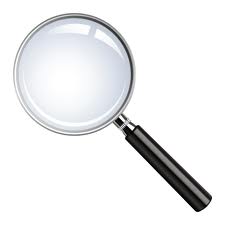 Words with a PREFIXWords with a PREFIXWordDefinitionWords with a SUFFIXWords with a SUFFIXWordDefinitionWords WITHOUT a prefix or suffixWords WITHOUT a prefix or suffixWordDefinition